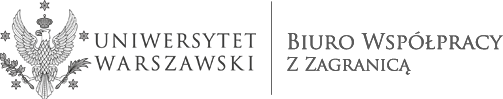 Komunikat nr 3/24/SMS/2024/2025Erasmus – KA131/2024Zakończony proces przekazywania uczelniom zagranicznym danych studentów zakwalifikowanych na studia zagraniczne w roku 2024/2025Biuro Współpracy z Zagranicą (BWZ) zakończyło proces przekazywania zagranicznym uczelniom partnerskim danych studentów zakwalifikowanych na stypendium Erasmus w roku akademickim 2024/25. Uczelnie te powinny kontaktować się bezpośrednio ze studentami UW.Studenci wyjeżdżający w semestrze zimowym, którzy nie otrzymali od uczelni przyjmujących żadnej informacji, proszeni są o e-mailowy kontakt z uczelnią zagraniczną w celu ustalenia procedury aplikacyjnej i terminów składania dokumentów (np. wykorzystując adres email wskazany w emailu o wysłaniu Państwa nominacji przez BWZ).Studenci wyjeżdżający w semestrze letnim, którzy nie otrzymają żadnej informacji do końca sierpnia, powinni nawiązywać kontakt z uczelnią zagraniczną od września br. (niektóre uczelnie umożliwiają BWZ nominowanie studentów na semestr letni dopiero po wakacjach i wtedy też będą się kontaktować z nominowanymi osobami).Studenci, którzy otrzymają informację od uczelni partnerskiej, że nominacja nie dotarła do odpowiednich osób, proszone są o pilne przekazanie tej wiadomości na adres erasmusbwz@uw.edu.pl (prosimy o przesyłanie wiadomości opcją przekaż / forward i nieprzesyłanie zrzutów ekranu).Warszawa, 04.06.2024								Zespół Sekcji Erasmus Biuro Współpracy z Zagranicą